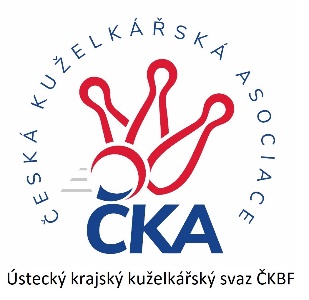         Z P R A V O D A J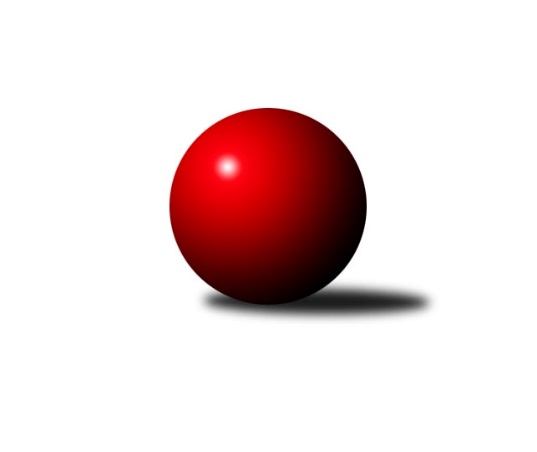 Č.20Ročník 2021/2022	19.3.2022Nejlepšího výkonu v tomto kole: 2527 dosáhlo družstvo: TJ Elektrárny Kadaň BKrajský přebor Ústeckého kraje 2021/2022Výsledky 20. kolaSouhrnný přehled výsledků:KO Česká Kamenice	- TJ Teplice Letná B	7:1	2440:2345	8.5:3.5	18.3.SKK Bílina	- TJ Lokomotiva Žatec	6:2	2481:2397	8.0:4.0	18.3.TJ Elektrárny Kadaň B	- TJ Lokomotiva Ústí n. L. C	5:3	2527:2478	6.0:6.0	19.3.TJ VTŽ Chomutov B	- Sokol Spořice	1:7	2386:2446	4.0:8.0	19.3.Sokol Ústí nad Labem	- SKK Podbořany B	5:3	2371:2294	6.0:6.0	19.3.Tabulka družstev:	1.	TJ Elektrárny Kadaň B	18	14	0	4	96.0 : 48.0 	125.5 : 90.5 	 2449	28	2.	KO Česká Kamenice	18	12	3	3	100.5 : 43.5 	137.5 : 78.5 	 2472	27	3.	Sokol Spořice	18	12	1	5	86.5 : 57.5 	128.5 : 87.5 	 2449	25	4.	Sokol Ústí nad Labem	19	10	1	8	78.5 : 73.5 	113.0 : 115.0 	 2424	21	5.	SKK Podbořany B	18	9	2	7	71.5 : 72.5 	104.5 : 111.5 	 2407	20	6.	TJ Teplice Letná B	18	9	1	8	71.5 : 72.5 	111.0 : 105.0 	 2432	19	7.	SKK Bílina	19	8	1	10	74.5 : 77.5 	120.5 : 107.5 	 2435	17	8.	TJ Lokomotiva Žatec	18	8	0	10	71.5 : 72.5 	113.0 : 103.0 	 2408	16	9.	TJ Lokomotiva Ústí n. L. C	18	7	0	11	68.5 : 75.5 	100.0 : 116.0 	 2417	14	10.	TJ VTŽ Chomutov B	18	5	1	12	49.5 : 94.5 	85.0 : 131.0 	 2355	11	11.	SK Verneřice B	18	0	2	16	31.5 : 112.5 	61.5 : 154.5 	 2241	2Podrobné výsledky kola:	 KO Česká Kamenice	2440	7:1	2345	TJ Teplice Letná B	Karel Kühnel	 	 222 	 226 		448 	 2:0 	 357 	 	184 	 173		Jan Brhlík st.	David Chýlek	 	 187 	 205 		392 	 1:1 	 385 	 	191 	 194		Jindřich Formánek	Miloš Martínek	 	 218 	 200 		418 	 2:0 	 401 	 	209 	 192		Ladislav Čecháček	Vladislav Janda	 	 199 	 187 		386 	 0:2 	 427 	 	207 	 220		Josef Jiřinský	Petr Šmelhaus	 	 206 	 192 		398 	 2:0 	 383 	 	196 	 187		Karel Bouša	Tomáš Malec	 	 190 	 208 		398 	 1.5:0.5 	 392 	 	190 	 202		Tomáš Čecháčekrozhodčí: Tomáš MalecNejlepší výkon utkání: 448 - Karel Kühnel	 SKK Bílina	2481	6:2	2397	TJ Lokomotiva Žatec	Zdeněk Vítr	 	 201 	 209 		410 	 2:0 	 372 	 	177 	 195		Iveta Ptáčková	Martin Vích	 	 202 	 187 		389 	 0:2 	 450 	 	225 	 225		Šárka Uhlíková	Pavlína Černíková	 	 229 	 211 		440 	 2:0 	 343 	 	184 	 159		Veronika Rajtmajerová	Martin Čecho *1 *2	 	 190 	 201 		391 	 2:0 	 377 	 	180 	 197		Jiří Jarolím	Jiří Pavelka	 	 223 	 206 		429 	 1:1 	 426 	 	203 	 223		Lubomír Ptáček	Lukáš Uhlíř	 	 211 	 211 		422 	 1:1 	 429 	 	226 	 203		Zdeněk Ptáček st.rozhodčí: Zdeněk Vítrstřídání: *1 od 1. hodu Josef Šíma, *2 od 51. hodu Jitka ŠálkováNejlepší výkon utkání: 450 - Šárka Uhlíková	 TJ Elektrárny Kadaň B	2527	5:3	2478	TJ Lokomotiva Ústí n. L. C	Kateřina Ambrová	 	 231 	 209 		440 	 0:2 	 446 	 	234 	 212		Tomáš Zahálka	Jaroslav Seifert	 	 228 	 206 		434 	 2:0 	 345 	 	192 	 153		Slavomír Suchý	Robert Ambra	 	 179 	 205 		384 	 0:2 	 461 	 	238 	 223		Zuzana Tiličková	Antonín Onderka	 	 217 	 210 		427 	 1:1 	 420 	 	204 	 216		Zdenek Ramajzl	Barbora Ambrová	 	 221 	 233 		454 	 2:0 	 378 	 	199 	 179		Alexandr Moróc	Zdeněk Hošek	 	 199 	 189 		388 	 1:1 	 428 	 	193 	 235		Zdeněk Raunerrozhodčí: Robert AmbraNejlepší výkon utkání: 461 - Zuzana Tiličková	 TJ VTŽ Chomutov B	2386	1:7	2446	Sokol Spořice	Zbyněk Vytiska	 	 222 	 233 		455 	 1:1 	 432 	 	246 	 186		Milan Černý	Monika Radová	 	 208 	 184 		392 	 1:1 	 408 	 	201 	 207		Horst Schmiedl	Rudolf Tesařík	 	 193 	 201 		394 	 1:1 	 398 	 	203 	 195		Jiří Wetzler	Milan Šmejkal	 	 203 	 174 		377 	 0:2 	 414 	 	208 	 206		Štefan Kutěra	Filip Prokeš	 	 177 	 186 		363 	 1:1 	 373 	 	173 	 200		Václav Kordulík	Lenka Nováková	 	 194 	 211 		405 	 0:2 	 421 	 	202 	 219		Petr Vokálekrozhodčí: Filip ProkešNejlepší výkon utkání: 455 - Zbyněk Vytiska	 Sokol Ústí nad Labem	2371	5:3	2294	SKK Podbořany B	Petr Kunt ml.	 	 161 	 209 		370 	 1:1 	 358 	 	168 	 190		Radek Goldšmíd	Jindřich Wolf	 	 211 	 210 		421 	 2:0 	 386 	 	194 	 192		Ladislav Mandinec	Milan Schoř	 	 230 	 217 		447 	 2:0 	 352 	 	165 	 187		Kristýna Ausbuherová	Petr Kunt st.	 	 191 	 182 		373 	 0:2 	 389 	 	202 	 187		Kamil Srkal	Petr Kuneš	 	 164 	 219 		383 	 0:2 	 422 	 	196 	 226		Vladislav Krusman	Petr Staněk	 	 190 	 187 		377 	 1:1 	 387 	 	186 	 201		Marek Půtarozhodčí: Wolf JindřichNejlepší výkon utkání: 447 - Milan SchořPořadí jednotlivců:	jméno hráče	družstvo	celkem	plné	dorážka	chyby	poměr kuž.	Maximum	1.	Tomáš Malec 	KO Česká Kamenice	430.02	291.6	138.5	5.4	10/10	(457)	2.	Barbora Ambrová 	TJ Elektrárny Kadaň B	426.19	297.0	129.2	5.1	10/10	(465)	3.	Zdeněk Rauner 	TJ Lokomotiva Ústí n. L. C	424.73	286.9	137.9	5.7	9/10	(472)	4.	David Bouša 	TJ Teplice Letná B	423.08	293.8	129.2	6.8	7/10	(460)	5.	Petr Andres 	Sokol Spořice	422.90	294.2	128.7	7.9	9/10	(466)	6.	Miloš Martínek 	KO Česká Kamenice	422.66	292.3	130.4	7.4	10/10	(453)	7.	Lubomír Ptáček 	TJ Lokomotiva Žatec	422.14	289.7	132.4	6.2	9/10	(473)	8.	Lukáš Uhlíř 	SKK Bílina	421.41	292.8	128.7	5.6	10/11	(474)	9.	Zdeněk Ptáček  st.	TJ Lokomotiva Žatec	420.80	291.9	128.9	5.7	10/10	(458)	10.	Kamil Srkal 	SKK Podbořany B	419.50	291.7	127.8	6.6	8/10	(455)	11.	Josef Jiřinský 	TJ Teplice Letná B	419.34	297.0	122.4	7.3	8/10	(467)	12.	Oldřich Lukšík  st.	Sokol Spořice	418.19	280.1	138.1	3.7	8/10	(464)	13.	Zdeněk Vítr 	SKK Bílina	417.31	288.4	128.9	6.7	8/11	(452)	14.	Zbyněk Vytiska 	TJ VTŽ Chomutov B	416.82	288.4	128.4	6.7	10/10	(455)	15.	Štefan Kutěra 	Sokol Spořice	416.63	292.9	123.7	6.7	10/10	(453)	16.	Tomáš Čecháček 	TJ Teplice Letná B	415.76	291.1	124.7	6.6	9/10	(474)	17.	Petr Staněk 	Sokol Ústí nad Labem	414.75	288.3	126.5	6.5	9/10	(464)	18.	Karel Kühnel 	KO Česká Kamenice	414.71	294.8	119.9	5.8	10/10	(448)	19.	Petr Šmelhaus 	KO Česká Kamenice	414.61	290.3	124.3	7.6	9/10	(441)	20.	Martin Vích 	SKK Bílina	412.65	281.4	131.3	6.5	9/11	(463)	21.	Zdeněk Hošek 	TJ Elektrárny Kadaň B	412.65	295.3	117.4	10.0	7/10	(466)	22.	Jindřich Formánek 	TJ Teplice Letná B	412.06	288.5	123.5	8.5	9/10	(448)	23.	Petr Kunt  ml.	Sokol Ústí nad Labem	410.92	287.5	123.4	8.7	10/10	(474)	24.	Zuzana Tiličková 	TJ Lokomotiva Ústí n. L. C	410.06	290.7	119.4	9.4	8/10	(461)	25.	Robert Ambra 	TJ Elektrárny Kadaň B	407.35	289.1	118.2	9.1	10/10	(437)	26.	Karel Bouša 	TJ Teplice Letná B	407.18	292.6	114.6	8.0	10/10	(467)	27.	Horst Schmiedl 	Sokol Spořice	406.83	285.5	121.3	9.1	10/10	(441)	28.	Leona Radová 	TJ VTŽ Chomutov B	406.43	287.3	119.1	7.5	7/10	(436)	29.	Ondřej Šmíd 	TJ VTŽ Chomutov B	405.14	285.3	119.9	10.0	7/10	(452)	30.	Antonín Onderka 	TJ Elektrárny Kadaň B	405.14	282.3	122.8	5.6	8/10	(434)	31.	Petr Kunt  st.	Sokol Ústí nad Labem	404.58	281.8	122.8	8.8	9/10	(448)	32.	Šárka Uhlíková 	TJ Lokomotiva Žatec	401.44	284.0	117.5	8.2	8/10	(452)	33.	Václav Kordulík 	Sokol Spořice	401.38	272.5	128.9	7.0	9/10	(443)	34.	Radek Goldšmíd 	SKK Podbořany B	401.33	283.5	117.9	8.4	10/10	(452)	35.	Iveta Ptáčková 	TJ Lokomotiva Žatec	398.39	282.3	116.1	7.7	10/10	(435)	36.	Kateřina Ambrová 	TJ Elektrárny Kadaň B	397.43	279.1	118.4	8.9	10/10	(458)	37.	Jitka Šálková 	SKK Bílina	396.89	283.9	113.0	8.1	9/11	(439)	38.	Jiří Pavelka 	SKK Bílina	396.55	276.7	119.9	8.4	11/11	(441)	39.	Monika Radová 	TJ VTŽ Chomutov B	395.62	283.9	111.7	10.0	7/10	(445)	40.	Vladislav Krusman 	SKK Podbořany B	395.61	285.1	110.6	9.4	10/10	(457)	41.	Petr Kuneš 	Sokol Ústí nad Labem	395.50	282.4	113.1	11.6	8/10	(433)	42.	Slavomír Suchý 	TJ Lokomotiva Ústí n. L. C	392.96	277.2	115.8	10.7	7/10	(434)	43.	David Chýlek 	KO Česká Kamenice	392.90	273.5	119.4	9.8	10/10	(436)	44.	Pavlína Sekyrová 	SK Verneřice B	391.54	278.8	112.8	9.9	10/10	(454)	45.	Miroslav Zítka 	SK Verneřice B	391.20	273.7	117.5	9.4	7/10	(447)	46.	Jiří Jarolím 	TJ Lokomotiva Žatec	390.84	278.3	112.5	10.8	8/10	(463)	47.	Jindřich Wolf 	Sokol Ústí nad Labem	386.75	275.7	111.1	10.2	9/10	(421)	48.	Milan Šmejkal 	TJ VTŽ Chomutov B	385.56	279.3	106.2	12.4	8/10	(441)	49.	Ladislav Moravec 	SK Verneřice B	385.21	273.3	111.9	10.8	9/10	(452)	50.	Zdenek Ramajzl 	TJ Lokomotiva Ústí n. L. C	384.70	278.9	105.8	15.0	10/10	(420)	51.	Nataša Triščová 	TJ Elektrárny Kadaň B	384.53	276.6	107.9	12.5	8/10	(426)	52.	Filip Prokeš 	TJ VTŽ Chomutov B	379.63	280.6	99.0	14.1	8/10	(430)	53.	Jiří Wetzler 	Sokol Spořice	379.48	277.5	102.0	12.0	10/10	(402)	54.	Alexandr Moróc 	TJ Lokomotiva Ústí n. L. C	373.44	264.7	108.7	14.2	8/10	(425)	55.	Hana Machová 	SK Verneřice B	335.84	252.4	83.5	19.6	8/10	(370)		Jan Zeman 	TJ Lokomotiva Ústí n. L. C	450.38	306.6	143.8	4.1	6/10	(485)		Petr Bílek 	Sokol Ústí nad Labem	449.78	289.9	159.9	3.2	4/10	(495)		Tomáš Zahálka 	TJ Lokomotiva Ústí n. L. C	446.00	303.0	143.0	5.0	1/10	(446)		Jan Ambra 	TJ Elektrárny Kadaň B	435.08	287.8	147.3	4.3	6/10	(474)		Jan Čermák 	TJ Lokomotiva Žatec	428.75	297.0	131.8	8.0	2/10	(457)		Pavel Stupka 	SKK Podbořany B	426.42	296.3	130.1	5.4	6/10	(442)		Josef Málek 	Sokol Ústí nad Labem	423.25	293.0	130.3	5.8	4/10	(436)		Marek Půta 	SKK Podbořany B	423.25	295.3	128.0	5.5	4/10	(441)		Jaroslav Seifert 	TJ Elektrárny Kadaň B	423.17	291.3	131.8	6.8	1/10	(458)		Petr Vokálek 	Sokol Spořice	421.00	276.0	145.0	9.0	1/10	(421)		Lenka Nováková 	TJ VTŽ Chomutov B	420.83	295.3	125.5	6.7	3/10	(450)		Jana Černíková 	SKK Bílina	420.00	288.0	132.0	6.0	1/11	(420)		Rudolf Březina 	TJ Teplice Letná B	419.13	291.9	127.3	7.4	4/10	(455)		Pavel Nováček 	Sokol Ústí nad Labem	419.00	296.0	123.0	6.3	3/10	(431)		Marcela Bořutová 	TJ Lokomotiva Ústí n. L. C	417.87	289.6	128.2	6.9	6/10	(445)		Bára Zemanová 	SKK Podbořany B	417.43	292.3	125.2	7.8	4/10	(476)		Lukáš Zítka 	SK Verneřice B	417.23	287.7	129.5	8.9	6/10	(443)		Jitka Jindrová 	Sokol Spořice	416.75	282.4	134.4	5.3	2/10	(447)		Nela Šuterová 	SKK Podbořany B	415.05	280.0	135.1	5.0	3/10	(495)		Karel Beran 	KO Česká Kamenice	413.14	286.6	126.5	7.4	4/10	(435)		Martin Čecho 	SKK Bílina	407.80	284.8	123.0	7.7	7/11	(443)		Michal Baša 	SKK Podbořany B	407.00	301.5	105.5	13.0	2/10	(413)		Jiří Kyral 	Sokol Ústí nad Labem	406.00	269.0	137.0	6.0	1/10	(406)		Martin Pokorný 	TJ Teplice Letná B	405.50	282.5	123.0	9.5	2/10	(406)		Pavlína Černíková 	SKK Bílina	405.29	291.8	113.5	8.0	6/11	(448)		Kryštof Turek 	SKK Podbořany B	401.96	277.8	124.1	6.5	4/10	(436)		Zdeněk Ptáček  ml.	TJ Lokomotiva Žatec	401.20	284.5	116.7	8.6	5/10	(424)		Ladislav Čecháček 	TJ Teplice Letná B	401.00	271.0	130.0	6.0	1/10	(401)		Václav Tajbl  st.	TJ Lokomotiva Žatec	400.31	289.0	111.3	8.3	6/10	(466)		Jan Brhlík  st.	TJ Teplice Letná B	400.00	281.4	118.6	9.5	4/10	(434)		Milan Černý 	Sokol Spořice	396.33	278.3	118.0	10.7	3/10	(432)		Vladislav Janda 	KO Česká Kamenice	394.72	277.4	117.3	8.5	3/10	(418)		Daniel Žemlička 	SK Verneřice B	392.25	273.0	119.2	8.7	4/10	(429)		Jan Chvátal 	KO Česká Kamenice	391.22	281.6	109.7	12.4	6/10	(419)		Martin Soukup 	TJ Teplice Letná B	391.00	280.0	111.0	12.0	1/10	(391)		Ladislav Elis  st.	SK Verneřice B	391.00	288.5	102.5	9.0	2/10	(396)		Jaroslav Vorlický 	TJ Lokomotiva Ústí n. L. C	390.67	276.0	114.7	10.0	3/10	(421)		Kamila Ledwoňová 	SK Verneřice B	389.40	269.4	120.0	8.3	5/10	(430)		Jitka Sottnerová 	TJ Lokomotiva Ústí n. L. C	389.33	287.7	101.7	11.7	3/10	(396)		Josef Šíma 	SKK Bílina	389.28	274.1	115.2	8.8	6/11	(420)		Vlastimil Heryšer 	SKK Podbořany B	388.40	274.9	113.5	8.4	5/10	(444)		Zdeněk Novák 	TJ VTŽ Chomutov B	387.00	273.0	114.0	6.0	1/10	(387)		Lada Strnadová 	TJ Elektrárny Kadaň B	384.50	266.0	118.5	4.5	2/10	(395)		David Sekyra 	SK Verneřice B	384.40	269.5	115.0	11.1	5/10	(418)		Pavel Vacinek 	TJ Lokomotiva Žatec	384.00	256.0	128.0	6.0	1/10	(384)		Milan Schoř 	Sokol Ústí nad Labem	381.50	273.3	108.2	12.1	3/10	(447)		Jitka Váňová 	TJ VTŽ Chomutov B	380.00	277.0	103.0	10.0	1/10	(380)		Ladislav Elis  ml.	SK Verneřice B	379.42	271.3	108.2	13.2	4/10	(407)		Vlastimil Procházka 	SKK Podbořany B	379.00	268.5	110.5	11.0	2/10	(382)		Veronika Šílová 	SKK Bílina	378.00	265.0	113.0	5.0	1/11	(378)		Zdeněk Ausbuher 	SKK Podbořany B	377.00	291.5	85.5	17.0	2/10	(385)		Ladislav Mandinec 	SKK Podbořany B	376.42	272.0	104.4	11.3	6/10	(406)		Stanislav Novák 	TJ VTŽ Chomutov B	376.00	272.6	103.4	11.6	4/10	(400)		Michal Horňák 	TJ Teplice Letná B	374.00	263.0	111.0	19.0	1/10	(374)		Rudolf Tesařík 	TJ VTŽ Chomutov B	373.40	273.7	99.7	15.0	5/10	(406)		Kristýna Vorlická 	TJ Lokomotiva Ústí n. L. C	370.00	263.0	107.0	6.0	1/10	(370)		Milan Hnilica 	TJ Teplice Letná B	369.53	269.4	100.1	12.3	5/10	(387)		Milan Mestek 	Sokol Spořice	364.50	256.0	108.5	9.5	1/10	(383)		Milan Wundrawitz 	Sokol Ústí nad Labem	364.00	248.0	116.0	11.0	1/10	(364)		Kristýna Ausbuherová 	SKK Podbořany B	352.00	258.0	94.0	19.0	1/10	(352)		Květuše Strachoňová 	TJ Lokomotiva Ústí n. L. C	345.00	240.0	105.0	10.0	1/10	(345)		Jaroslav Filip 	TJ Teplice Letná B	341.67	257.0	84.7	12.7	3/10	(362)		Pavla Vacinková 	TJ Lokomotiva Žatec	341.00	281.0	60.0	27.0	1/10	(341)		Veronika Rajtmajerová 	TJ Lokomotiva Žatec	337.00	243.5	93.5	16.0	4/10	(349)		Jindřich Hruška 	TJ Teplice Letná B	333.00	257.0	76.0	26.0	1/10	(333)		Michaela Pěničková 	SK Verneřice B	301.00	233.7	67.3	23.7	3/10	(313)		Jan Tůma 	TJ VTŽ Chomutov B	284.50	214.5	70.0	23.5	2/10	(316)Sportovně technické informace:Starty náhradníků:registrační číslo	jméno a příjmení 	datum startu 	družstvo	číslo startu24210	Petr Vokálek	19.03.2022	Sokol Spořice	1x14155	Milan Černý	19.03.2022	Sokol Spořice	1x26241	Veronika Rajtmajerová	18.03.2022	TJ Lokomotiva Žatec	1x23529	Tomáš Zahálka	19.03.2022	TJ Lokomotiva Ústí n. L. C	1x12473	Jaroslav Seifert	19.03.2022	TJ Elektrárny Kadaň B	4x
Hráči dopsaní na soupisku:registrační číslo	jméno a příjmení 	datum startu 	družstvo	2192	Ladislav Čecháček	18.03.2022	TJ Teplice Letná B	25379	Kristýna Ausbuherová	19.03.2022	SKK Podbořany B	Program dalšího kola:21. kolo25.3.2022	pá	17:00	TJ Lokomotiva Ústí n. L. C - KO Česká Kamenice	26.3.2022	so	9:00	TJ Lokomotiva Žatec - Sokol Ústí nad Labem	26.3.2022	so	9:00	SK Verneřice B - TJ VTŽ Chomutov B	26.3.2022	so	9:00	TJ Teplice Letná B - Sokol Spořice				-- volný los -- - SKK Bílina	26.3.2022	so	14:00	SKK Podbořany B - TJ Elektrárny Kadaň B	Nejlepší šestka kola - absolutněNejlepší šestka kola - absolutněNejlepší šestka kola - absolutněNejlepší šestka kola - absolutněNejlepší šestka kola - dle průměru kuželenNejlepší šestka kola - dle průměru kuželenNejlepší šestka kola - dle průměru kuželenNejlepší šestka kola - dle průměru kuželenNejlepší šestka kola - dle průměru kuželenPočetJménoNázev týmuVýkonPočetJménoNázev týmuPrůměr (%)Výkon1xZuzana TiličkováLok. Ústí C4612xZbyněk VytiskaChomutov B113.834552xZbyněk VytiskaChomutov B4552xMilan SchořSok. Ústí113.64478xBarbora AmbrováEl. Kadaň B4543xKarel KühnelČ. Kamenice112.074482xŠárka UhlíkováLok. Žatec4501xZuzana TiličkováLok. Ústí C111.494612xKarel KühnelČ. Kamenice4482xŠárka UhlíkováLok. Žatec111.134501xMilan SchořSok. Ústí4478xBarbora AmbrováEl. Kadaň B109.8454